Отчет о работе отдела муниципального финансового контроля финансового управления администрации Богучанского района за 2019 год.       В соответствии с Порядком осуществления полномочий по внутреннему муниципальному финансовому контролю и контролю в сфере закупок товаров, работ, услуг для обеспечения муниципальных нужд, утвержденным постановлением администрации Богучанского района от 18.06.2014 № 745п (с изменениями от 18.06.2018 № 647п) отделом муниципального финансового контроля (далее – Отдел) реализуются следующие полномочия администрации Богучанского района  по внутреннему муниципальному финансовому контролю и контролю в сфере закупок товаров, работ, услуг для обеспечения муниципальных нужд:осуществление внутреннего муниципального финансового контроля в соответствии со статьями 157, 269.2 Бюджетного кодекса Российской Федерации;осуществление внутреннего муниципального финансового контроля в соответствии со статьей 99 Федерального закона от 05.04.2013 № 44-ФЗ  «О контрактной системе в сфере закупок товаров, работ, услуг для обеспечения государственных и муниципальных нужд»;осуществление согласования заключения контрактов с единственным поставщиком (подрядчиком, исполнителем) в соответствии со статьями  93, 99 Федерального закона от 05.04.2013 № 44-ФЗ  «О контрактной системе в сфере закупок товаров, работ, услуг для обеспечения государственных и муниципальных нужд».       За 2019 год Отделом выполнены все мероприятия согласно плану контрольной деятельности.       Проведено:- плановых контрольных мероприятий – 21;- внеплановых контрольных мероприятий - 0;- согласований возможности заключения контрактов - 1.       Объем проконтролированных Отделом бюджетных ассигнований  за   2019 год составил – 63091123,86  руб., из них по контрольным мероприятиям:- в области внутреннего муниципального финансового контроля – 40654464,16  руб.;- в сфере закупок – 22436659,70 руб.;- внеплановым –  0 руб.   Отделом проведены следующие контрольные мероприятия (по полномочиям):Осуществление внутреннего муниципального финансового контроляв соответствии со статьями 157, 269.2 Бюджетного кодекса Российской Федерации1.  Проведена проверка устранения нарушений по проведенной 21.01.2019 года проверке в части правомерного (законного), целевого, эффективного использования бюджетных средств бюджета Манзенского сельсовета за  9 месяцев 2018 года (акт от 05.12.2018 года).      Нарушения, отмеченные в акте, администрацией Манзенского   сельсовета устранены  в полном объеме. 2.    В 2018 году была проведена  проверка в части правомерного (законного), целевого, эффективного использования бюджетных средств бюджета Пинчугского  сельсовета за  9 месяцев 2018 года (акт от 01.11.2018 года).       Администрацией Пинчугского сельсовета в Финансовое управление администрации Богучанского района предоставлено ходатайство о переносе возмещения установленных бюджетных нарушений на первый квартал 2019 года: -  необоснованные расходы в сумме 106795 рублей;-  нецелевое использование бюджетных средств в сумме 166532,22 рублей;- неправомерное использование бюджетных средств в сумме 166155,47       рублей.       Восстановлено в первом квартале 2019 года:-  необоснованные расходы в сумме 106795 рублей (платежное поручение № 283588 от 13.03.2019 года – 105810 рублей; № 283573 от 13.03.2019 года – 985 рублей);-  нецелевое использование бюджетных средств в сумме 166532,22 рублей (платежные поручения от 13.03.2019 года:  № 283554 – 5468,22 рубля; № 283550 – 45000 рублей; № 283565 – 8009,44 рублей; № 283568 – 7470 рублей; № 283561 – 60112 рублей; № 283577 – 40472,56 рублей);-  неправомерное использование бюджетных средств в сумме 166155,47   рублей (платежные поручения от 13.03.2019 года:  № 283580 – 12539,13 рублей;  № 283590 – 3142,48 рублей;  № 283583 – 41520,30 рублей; № 283558 – 98548 рублей; № 382578 от 15.03.2019 года – 10405,56 рублей). 3.     Проведена проверка  администрации Артюгинского  сельсовета в части правомерного (законного), целевого, эффективного использования бюджетных средств бюджета Артюгинского сельсовета за  2018 год (акт проверки от 21.02.2019 года).       Выявлено: -  необоснованные расходы в сумме 17882,64 рублей;-  нецелевое использование бюджетных средств в сумме 38733 рублей;- неправомерное использование бюджетных средств в сумме 197701,11   рублей.      По результатам проверки направлено представление об устранении нарушений и предписание о возмещении ущерба.	       Восстановлено:-  необоснованные расходы в сумме 17882,64 рублей (платежное поручение № 673880 от 25.03.2019 года – 17882,64 рубля);-  нецелевое использование бюджетных средств в сумме 38733 рублей (платежное поручение № 673877 от 25.03.2019 года – 38733 рубля);-  неправомерное использование бюджетных средств в сумме 197701,11   рублей (платежное поручение № 673875 от 25.03.2019 года –151844,17  рублей; № 673879 от 25.03.2019 года – 45856,94 рублей).4.  Проведена проверка бюджета Новохайского сельсовета в части правомерного, целевого, эффективного использования бюджетных средств за 2018 год (акт проверки от 11.04.2019 года).       Выявлено: -  нецелевое использование бюджетных средств в сумме 171768,42  рублей;- неправомерное использование бюджетных средств в сумме 149405,23   рублей.      По результатам проверки направлено представление об устранении нарушений и предписание о возмещении ущерба.	       Восстановлено:-  нецелевое использование бюджетных средств в сумме 171768,42 рублей (платежное поручение № 321161 от 17,05.2019 года – 13640 рублей; № 365618 от 20.05.2019 года-42000 рублей; № 365615 от 20.05.19 г-8474,42 рубля; № 360974 от 20.05.19г-80904 рубля; № 360973 от 20.05.2019г-26750 рублей);-  неправомерное использование бюджетных средств в сумме 149405,23   рублей (платежное поручение № 408777 от 21.05.2019г-114750,56 рублей;  № 370562 от 20.05.2019г-34654,67 рублей).5.   Проведено  обследования в части своевременности и полноты размещения информации об учреждениях на официальном сайте в сети интернет за 2018 год (отчетность) и планирование на 2019 год (Заключениепо результатам обследования в части своевременности и полноты размещения информации об учреждениях на официальном сайте в сети Интернет от 29.04.2019 года).В нарушение пункта 7 Приказа Министерства Финансов РФ от 21.07.2011 года № 86-н «Об утверждении порядка  предоставления информации государственным (муниципальным) учреждением, ее размещения на официальном сайте в сети интернет и ведения указанного сайта» не все учреждения в полном объеме разместили информацию на официальном сайте в сети интернет (www.bus,gov.ru): учредитель Управление образования по учреждениям:- Муниципальное казенное дошкольное образовательное учреждение д/сад «Сказка» п. Нижнетерянск (отсутствует электронная подпись);-  Муниципальное бюджетное учреждение детский оздоровительный лагерь «Березка»информация об операциях с целевыми средствами из бюджета;информация о результатах деятельности и об использовании имущества;сведения о проведенных в отношении учреждения контрольных мероприятиях и их результатах;информация о годовой бухгалтерской отчетности учреждения (отчет о финансовых результатах ф.0503121; баланс ф. 0503730; отчет об исполнении плана ФХД Ф. 0503737).           На основании предоставленных сведений не всеми учредителями и принявшими права по размещению учреждений  своевременно и в полном объеме разместили сведения об учреждениях на официальном сайте в сети Интернет (www.bus,gov.ru).6.  Проведена проверка бюджета Ангарского сельсовета в части правомерного, целевого, эффективного использования бюджетных средств за 2018 год (акт проверки от 10.06.2019 года).       Выявлено: -  нецелевое использование бюджетных средств в сумме 300225,63  рублей.      По результатам проверки направлено представление об устранении нарушений и предписание о возмещении ущерба.	       Восстановлено:-  нецелевое использование бюджетных средств в сумме 300225,63 рублей (платежные поручения:- № 110931 от 12.07.2019 года – 11002,13 рубля;- № 110926 от 12.07.2019 года – 120300 рублей;- № 110928 от 12.07.2019 года  - 50840 рублей;- № 110932 от 12.07.2019 года  - 22000 рублей;- № 110929 от 12.07.2019 года  - 137,26 рублей;- № 110927 от 12.07.2019 года – 31496,24 рубля;- № 110930 от 12.07.2019 года – 64450 рублей).7.  Проведена проверка устранения нарушений по проведенной 21.02.2019 года проверке в части правомерного (законного), целевого, эффективного использования бюджетных средств бюджета Артюгинского сельсовета за   2018 год (акт от 12.07.2019 года).      Нарушения, отмеченные в акте, администрацией Артюгинского сельсовета устранены  в полном объеме.8.  Проведена проверка устранения нарушений по проведенной 11.04.2019 года проверке в части правомерного (законного), целевого, эффективного использования бюджетных средств бюджета Новохайского сельсовета за   2018 год (акт от 25.07.2019 года).      Нарушения, отмеченные в акте, администрацией Новохайского сельсовета устранены  в полном объеме.9.  Проведена проверка устранения нарушений по проведенной 10.06.2019 года проверке в части правомерного (законного), целевого, эффективного использования бюджетных средств бюджета Ангарского сельсовета за   2018 год (акт от 07.08.2019 года).      Нарушения, отмеченные в акте, администрацией Ангарского сельсовета устранены  в полном объеме.10. Проведена проверка  администрации Такучетского  сельсовета в части правомерного (законного), целевого, эффективного использования бюджетных средств бюджета Такучетского сельсовета за  2018 год (приказ о проведении проверки № 61-од от 24.09.2019 года).       Выявлено: -  нецелевое использование бюджетных средств в сумме 391096,35  рублей;- неправомерное использование бюджетных средств в сумме 246339,51    рублей.-   необоснованное использование бюджетных средств в сумме 36220,18    рублей          По результатам проверки направлено представление об устранении нарушений и предписание о возмещении ущерба.	11. Проведено обследование осуществления  внутреннего финансового контроля и внутреннего финансового аудита главными распорядителями (распорядителями) бюджетных средств за  2018 год (заключение по результатам обследования от 06.11.2019 года).       Не предоставлены следующие документы (приложение № 1 к заключению):утвержденные порядки не предоставили или предоставили не в полном объеме по внутреннему финансовому контролю - 7 учреждений; - планы (графики) проверок на 2018 год не предоставили – 16 учреждений:-    документы по проверкам за 2018 год не предоставили – 19 учреждений;утвержденные порядки не предоставили или предоставили не в полном объеме по внутреннему финансовому аудиту  - 13 учреждений; -   планы (графики) проверок на 2018 год не предоставили – 21 учреждение:-     документы по проверкам за 2018 год не предоставили – 23 учреждения.12. Проведена проверка  администрации Октябрьского сельсовета в части правомерного (законного), целевого, эффективного использования бюджетных средств бюджета Октябрьского  сельсовета за 9 месяцев  2019 год (приказ о проведении проверки № 70-од от 29.10.2019 года).       Выявлено: - неправомерное использование бюджетных средств в сумме 247910,78    рублей.-   необоснованное использование бюджетных средств в сумме 99990    рублей          По результатам проверки направлено представление об устранении нарушений и предписание о возмещении ущерба.	       Восстановлено:- необоснованное использование бюджетных средств в сумме 99990 рублей (платежное поручение № 477190 от 30.12.2019 года – 99990 рублей);-  неправомерное использование бюджетных средств в сумме 247910,78    рублей (платежное поручение № 495867 от 30.12.2019г-190407,67  рублей;  № 495868 от 30.12.2019г-57503,11 рублей).13.  Проведена проверка устранения нарушений по проведенной 29.10.2019 года проверке в части правомерного (законного), целевого, эффективного использования бюджетных средств бюджета Такучетского сельсовета за   2018 год (акт от 23.12.2019 года).             Администрацией Такучетского  сельсовета в Финансовое управление администрации Богучанского района предоставлено ходатайство о переносе возмещения установленных бюджетных нарушений на первый квартал 2020 года: -  нецелевое использование бюджетных средств в сумме 391096,35  рублей;- неправомерное использование бюджетных средств в сумме 246339,51    рублей.-   необоснованное использование бюджетных средств в сумме 36220,18    рублей          Нарушения, отмеченные в акте, администрацией Такучетского  сельсовета не устранены.Осуществление внутреннего муниципального финансового контроля в соответствии со статьей 99 Федерального закона от 05.04.2013 № 44-ФЗ  «О контрактной системе в сфере закупок товаров, работ, услуг для обеспечения государственных и муниципальных нужд»       Проверки в сфере закупок товаров, работ, услуг для обеспечения государственных и муниципальных нужд осуществляются в соответствии с частью 8 статьи 99 Федерального закона от 05.04.2013 № 44-ФЗ  «О контрактной системе в сфере закупок товаров, работ, услуг для обеспечения государственных и муниципальных нужд» в отношении:- соблюдение требований к обоснованию закупок, предусмотренных статьей 18 Закона о контрактной системе, и обоснованности закупок;- соблюдение правил нормирования в сфере закупок, предусмотренного статьей 19 Закона о контрактной системе;- обоснование начальной (максимальной) цены контракта, цены контракта, заключаемого с единственным поставщиком (подрядчиком, исполнителем), включенной в план-график;- применение заказчиком мер ответственности и совершения иных действий в случае нарушения поставщиком (подрядчиком, исполнителем) условий контракта;- соответствие поставленного товара, выполненной работы (ее результата) или оказанной услуги условиям контракта;- своевременность, полнота и достоверность отражения в документах учета поставленного товара, выполненной работы (ее результата) или оказанной услуги;- соответствие использования поставленного товара, выполненной работы (ее результата) или оказанной услуги целям осуществления закупки.1.  Проведена документальная проверка в сфере закупок товаров, работ, услуг для обеспечения муниципальных нужд в администрации Артюгинского  сельсовета в соответствии со ст. 99 Федерального закона от 05.04.2013 года № 44-ФЗ «О контрактной системе в сфере закупок товаров, работ, услуг для обеспечения государственных и муниципальных нужд» (акт проверки от 07.03.2019 года).     По результатам проверки направлено представление об устранении нарушений, рекомендовано:      - усилить контроль за соблюдением требований положений Федерального закона от 05 апреля 2013 года № 44-ФЗ «О контрактной системе в сфере закупок товаров, работ, услуг для обеспечения государственных и муниципальных нужд» и иных нормативных правовых актов о контрактной системе в сфере закупок;       - обеспечить размещение нормативной документации по планированию и нормированию закупок в единой информационной системе в соответствии с законодательством о закупках;      - при размещении плана- графика закупок и плана закупок соблюдать сроки, установленные законодательством, включать всю необходимую информацию о закупках;       - при осуществлении закупок соблюдать сроки размещения в ЕИС необходимой документации о закупках Артюгинского сельсовета.      - экспертизу результатов, предусмотренных муниципальными контрактами проводить в соответствии с законодательством о закупках и нормативно-правовыми актами Артюгинского сельсовета.2.  Проведена документальная проверка в сфере закупок товаров, работ, услуг для обеспечения муниципальных нужд в администрации Новохайского   сельсовета в соответствии со ст. 99 Федерального закона от 05.04.2013 года № 44-ФЗ «О контрактной системе в сфере закупок товаров, работ, услуг для обеспечения государственных и муниципальных нужд» (акт проверки от 29.04.2019 года).     По результатам проверки направлено представление об устранении нарушений, рекомендовано:-   усилить контроль за соблюдением требований положений Федерального закона от 05 апреля 2013 года № 44-ФЗ «О контрактной системе в сфере закупок товаров, работ, услуг для обеспечения государственных и муниципальных нужд» и иных нормативных правовых актов о контрактной системе в сфере закупок.-  обеспечить размещение необходимой нормативной документации в единой информационной системе в соответствии с законодательством о закупках.  -   при размещении  документации о планировании закупок соблюдать сроки размещения в ЕИС, установленные законодательством.-   экспертизу результатов, предусмотренных муниципальными контрактами проводить в соответствии с законодательством о закупках и нормативно-правовыми актами Новохайского сельсовета.3.  Проведена документальная проверка в сфере закупок товаров, работ, услуг для обеспечения муниципальных нужд в администрации Ангарского   сельсовета в соответствии со ст. 99 Федерального закона от 05.04.2013 года № 44-ФЗ «О контрактной системе в сфере закупок товаров, работ, услуг для обеспечения государственных и муниципальных нужд» (акт проверки от 25.06.2019 года).     По результатам проверки направлено представление об устранении нарушений, рекомендовано:Усилить контроль за соблюдением требований положений Федерального закона от 05 апреля 2013 года № 44-ФЗ «О контрактной системе в сфере закупок товаров, работ, услуг для обеспечения государственных и муниципальных нужд» и иных нормативных правовых актов о контрактной системе в сфере закупок.Обеспечить размещение необходимой нормативной документации и информации о закупках в единой информационной системе в соответствии с законодательством о закупках.При размещении  документации о планировании закупок соблюдать сроки размещения в ЕИС, установленные законодательством.Экспертизу результатов, предусмотренных муниципальными контрактами проводить в соответствии с законодательством о закупках и нормативно-правовыми актами Ангарского сельсовета.4.  Проведена документальная проверка в сфере закупок товаров, работ, услуг для обеспечения муниципальных нужд в администрации Такучетского   сельсовета в соответствии со ст. 99 Федерального закона от 05.04.2013 года № 44-ФЗ «О контрактной системе в сфере закупок товаров, работ, услуг для обеспечения государственных и муниципальных нужд» (акт проверки от 23.09.2019 года).     По результатам проверки направлено представление об устранении нарушений, рекомендовано:Усилить контроль за соблюдением требований положений Федерального закона от 05 апреля 2013 года № 44-ФЗ «О контрактной системе в сфере закупок товаров, работ, услуг для обеспечения государственных и муниципальных нужд» и иных нормативных правовых актов о контрактной системе в сфере закупок.Обеспечить размещение необходимой нормативной документации и информации о закупках в единой информационной системе в соответствии с законодательством о закупках.При размещении  документации о планировании закупок соблюдать сроки размещения в ЕИС, установленные законодательством.Экспертизу результатов, предусмотренных муниципальными контрактами проводить в соответствии с законодательством о закупках и нормативно-правовыми актами Такучетского сельсовета.5.  Проведена проверка устранения нарушений, отмеченных актом  проверки соблюдения требований законодательства  Российской Федерации  и иных нормативно-правовых актов Российской Федерации  в сфере закупок  товаров, работ и услуг для обеспечения муниципальных нужд администрацией Артюгинского сельсовета за 2018 год (акт от 25.10.2019 года) .                                                             Администрацией Артюгинского сельсовета не устранены следующие нарушения: - в нарушение  требований, установленных частью 5 статьи 21 Закона о контрактной системе и частью 2 Постановления № 554, администрацией Артюгинского сельсовета Порядок формирования, утверждения и ведения планов-графиков закупок Артюгинского сельсовета  не размещен в ЕИС;-  в нарушение части 6 статьи 19 Закона о контрактной системе Правила определения нормативных затрат на обеспечение функций муниципальных органов администрации Артюгинского сельсовета не размещены  в ЕИС;- в нарушение части 3 статьи 94 Закона о контрактной системе и  пункта 2.11. Положения о приемочной комиссии приемка поставленного товара, выполненной работы или оказанной услуги, результатов отдельного этапа исполнения контракта в Артюгинском сельсовете производится с составлением актов приема выполненных работ, актов приема-передачи товара, подписанными только Главой Артюгинского сельсовета либо заменяющего его лицом без проведения экспертизы с участием приемочной комиссии и составлением протоколов по решению приемочной комиссии.6.  Проведена проверка устранения нарушений, отмеченных актом  проверки соблюдения требований законодательства  Российской Федерации  и иных нормативно-правовых актов Российской Федерации  в сфере закупок  товаров, работ и услуг для обеспечения муниципальных нужд администрацией Новохайского сельсовета за 2018 год (акт от 28.10.2019 года).                                                                  Администрацией Новохайского сельсовета не устранены следующие нарушения:В соответствии с требованиями части 4 статьи 19 Закона о контрактной системе администрацией Новохайского сельсовета утверждены:- требования к порядку разработки и принятия правовых актов о нормировании в сфере закупок для обеспечения муниципальных нужд, содержанию указанных актов и обеспечению их исполнения (постановление администрации Новохайского сельсовета № 58-п от 30.12.2015 года):- Правила определения требований к закупаемым заказчиками отдельным видам товаров, работ, услуг  (в том числе предельные цены товаров, работ, услуг) (постановление администрации Новохайского сельсовета № 59-п от 30.12.2015 года);- Правила определения нормативных затрат на обеспечение функций администрации Новохайского сельсовета (постановление администрации Новохайского сельсовета № 71-п от 28.12.2017 года).         В нарушение части 6 статьи 19 Закона о контрактной системе указанные нормативные документы  Новохайского  сельсовета не размещены  в ЕИС. 7. Проведена проверка устранения нарушений, отмеченных актом  проверки соблюдения требований законодательства  Российской Федерации  и иных нормативно-правовых актов Российской Федерации  в сфере закупок  товаров, работ и услуг для обеспечения муниципальных нужд администрацией Ангарского сельсовета за 2018 год (акт от 01.11.2019 года).                                                                  Администрацией Ангарского сельсовета не устранены следующие нарушения:- в нарушение  требований, установленных частью 2 Постановления № 554, администрацией Ангарского сельсовета порядок формирования, утверждения и ведения плана-графика закупок не размещен в ЕИС.8.   Проведена документальная проверка в сфере закупок товаров, работ, услуг для обеспечения муниципальных нужд в администрации Октябрьского   сельсовета в соответствии со ст. 99 Федерального закона от 05.04.2013 года № 44-ФЗ «О контрактной системе в сфере закупок товаров, работ, услуг для обеспечения государственных и муниципальных нужд» (акт проверки от 23.12.2019 года).     По результатам проверки направлено представление об устранении нарушений, рекомендовано:Усилить контроль за соблюдением требований положений Федерального закона от 05 апреля 2013 года № 44-ФЗ «О контрактной системе в сфере закупок товаров, работ, услуг для обеспечения государственных и муниципальных нужд» и иных нормативных правовых актов о контрактной системе в сфере закупок.Обеспечить размещение необходимой нормативной документации и информации о закупках в единой информационной системе в соответствии с законодательством о закупках.Утвердить состав комиссии по осуществлению закупок в администрации Октябрьского сельсовета преимущественно из лиц, прошедших профессиональную переподготовку или повышение квалификации в сфере закупок, а также лиц, обладающих специальными знаниями, относящимися к объекту закупки.Экспертизу результатов, предусмотренных муниципальными контрактами проводить в соответствии с законодательством о закупках, разработать нормативно-правовые акты в Октябрьском сельсовете.Устранить замечания, указанные в акте б/н от 23.12.2019 года  по результатам проведения проверки соблюдения требований законодательства Российской Федерации  и иных нормативно-правовых актов Российской Федерации в сфере закупок  товаров, работ и услуг для обеспечения муниципальных нужд.9.    Проведена проверка устранения нарушений, отмеченных актом  проверки соблюдения требований законодательства  Российской Федерации  и иных нормативно-правовых актов Российской Федерации  в сфере закупок  товаров, работ и услуг для обеспечения муниципальных нужд администрацией  Такучетского сельсовета за 2018 год (акт от 27.12.2019 года).           Администрацией Такучетского сельсовета не устранены следующие нарушения:      1) части 1 и 2 статьи 39 Закона о контрактной системе – не внесены соответствующие изменения в нормативные документы о создании комиссии по осуществлению закупок;      2)  части 2 Постановления № 554  - порядок формирования, утверждения и ведения планов-графиков не размещен в ЕИС;      3) части 2 постановления № 1043 – порядок формирования, утверждения и ведения планов закупок не утвержден и не размещен в ЕИС;      4) части 4 статьи 30 Закона о контрактной системе - отчет об объеме закупок у субъектов малого предпринимательства, социально-ориентированных некоммерческих организаций за 2017 год не размещен в ЕИС;5) части 6 статьи 19 Закона о контрактной системе – нормативные документы по правилам нормирования не размещены в ЕИС;       6) части 3 статьи 94 Закона о контрактной системе - не определен порядок проведения экспертизы и приемка поставленного товара, выполненной работы (ее результатов), оказанной услуги, а также  отдельных этапов поставки товара, выполнения работы, оказания услуги, предусмотренных контрактом.Итоги проверок  Отдела за  2019 год  представлены в таблице:И.о. начальника Финансового управленияадминистрации Богучанского района:                                В.И. МонаховаНачальник отдела муниципального финансового контроля финансового управления администрации Богучанского районаКосолапова Татьяна Владимировна 8(39162) 22-011	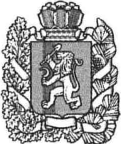 КРАСНОЯРСКИЙ КРАЙФИНАНСОВОЕ УПРАВЛЕНИЕ АДМИНИСТРАЦИИБОГУЧАНСКОГО РАЙОНА663430  с.Богучаны, ул. Перенсона, 3, телефакс: (8-262) 28-064 E-mail: finic@taiga.krasnet.ru_______________№___________В администрацию Богучанского района субъект проверкинецелевое использование бюджетных средствнецелевое использование бюджетных средствнеобоснованное использование бюджетных средствнеобоснованное использование бюджетных средствнеправомерное использование бюджетных средствнеправомерное использование бюджетных средствсубъект проверкивыявленовосстановлено в бюджетвыявленовосстановлено в бюджетвыявленовосстановлено в бюджетПинчугский сельсовет (за 2018 год)166532,22106795166155,47Артюгинский сельсовет387333873317882,6417882,64197701,11197701,11Новохайский сельсовет171768,42171768,42149405,23149405,23Ангарский сельсовет300225,63300225,63Такучетский сельсовет391096,3536220,18246339,51Октябрьский сельсовет9999099990247910,78247910,78ВСЕГО:901823,40677259,27154092,82224667,64841356,63761172,59